Good Teacher Area Faith Community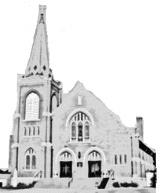 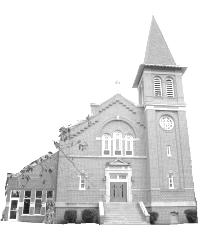 St. Edward & St. Eloi Catholic ChurchesPastor:  Father Craig Timmerman (507.829.3014)Senior Associate Pastor:  Father Keith Salisbury (1.507.224.2289)Associate Pastor:  Father Zach Peterson (507.476.1688)Parish Secretary:  Caren Buysse – 872.6346	Formed:  formed.org (Z8Q2WJ)	St. Eloi Facebook:  St. Eloi Catholic ChurchArea Faith Website:  goodteacherafc.com	St. Edward & St. Eloi Email:	St. Eloi Website:  Religion Ed Coordinator:  Tina Myhre	      cbuyssegoodteacherafc@gmail.com	     steloicatholicchurch.weebly.com       goodteacherafcre@hotmail.com					St. Edward Facebook:  St. Edward Catholic 	Bulletin Coordinator:  Cynthia BeislerDeacon:     Bruce Bot – 872.5465	     Church	Bulletin Email:  stedsbulletin@gmail.com                    Travis Welsh – 829.0986	St. Edward Website:  stedschurch.com		                    Jason Myhre – 829.2829		Catholic Charities:  1.866.670.5163		Victim’s Hotline:  1.507.223.55313Office Hours:  8:00 – 11:45 am   12:45 – 4:00 pm	Office Mailing Address:	Facebook:  One More Time Thrift Store     Tuesday, Wednesday, Friday	      408 N. Washington St.	      Minneota, MN  56264SUNDAY, APRIL 19, 2020DIVINE MERCY SUNDAYREJOICE!  HE HAS RISEN!! Sunday, April 19 – DIVINE MERCY SUNDAYFr. Zach:  Roman BachFr. Keith:  Adrian & Alice ScheullerFr. Craig:  Jim, Bernice, & Tom Bradley8:30 am – 11:00 am Adoration at St Edward8:30 am Confession at St. Edward3:00 pm – 4:00 pm Adoration and Confession at St Edward         **DIVINE MERCY HOLY HOUR10:15 am - 11:15 Adoration at St Eloi10:15 am Confession at St Eloi11:30 am LiveStream Mass Monday, April 20Fr. Keith:  Don BothunFr. Zach:  Velma EischensTuesday, April 21Fr. Craig:  Conrad HennenFr. Zach:  Larry Goodmanson12:00 pm – 1:00 pm – Adoration at St Eloi12:00 pm Confession at St Eloi12:00 pm LiveStream Mass Wednesday, April 22Fr. Craig: Leo, Isabelle, Ralph, Sharon and Eric Hennen  Fr. Keith:  Roselia Hennen10:30 am   Confession at St Edward12:00 pm LiveStream Mass 6:30 pm – 7:30 pm   Adoration and Confession at St Edward Thursday, April 23Fr Zach:  For our Diocesan Seminarians Fr. Keith:  Francis, Dorlores, Richard, & Shirley SussnerFr. Craig:  Emil & Louise Goossens12:00 pm LiveStream Mass 5:00 – 7:00 pm   Adoration at St EdwardFriday, April 24Fr. Craig:  Alfred & Irene RabaeyFr. Zach:  Adeline BrownFr. Keith:  Duane & Edward Sarbaum12:00 pm LiveStream Mass Saturday, April 25Fr. Craig:  Janet Hammerlinck CollinsFr. Zach:  Dan VerhelstFr. Keith:  Audrey Kloos12:00 pm LiveStream Mass5:30 pm Confessions at St EdwardSunday, April 26 Fr. Craig:  For the Parish FamilyFr. Zach:  Henry & Marie StoksFr. Keith:  Urban Kack8:00 am – 11:00 am Adoration at St Edward8:30 am Confession at St. Edward10:15 am – 11:15 am Adoration at St Edward10:15 am Confession at St Eloi11:30 am LiveStream Mass *** YOU CAN LIVESTREAM THE MASSES AT https://www.facebook.com/Fr-Craigs-Mass-112704253710133/?modal=admin_todo_tourSUNDAY OFFERINGAs pastor and shepherd of Good Teacher AFC, I continue to pray for all of you during these challenging times. There is no manual for leading parishes through a pandemic, and we are faced with tough decisions every day. That is why I am asking all parishioners, if you are able, please continue your financial support of your parish to help us make up for our loss of Sunday offering. All parishioners of St Edwards can give on-line here:  https://www.osvonlinegiving.com/4628  .  St Edward and St Eloi parishioners may bring in your donation and take it to the drop off box  that has been set up in the old mail slot on the west side of the KC Hall by the side door facing Washington Street.  There is a sidewalk that leads to the door.  You can slip your envelope in that slot and it will be collected that way. You may also mail your gift to the parish office.
I want to especially thank those who are signed up for automatic giving and those who have been sending their envelopes. Your faithfulness is more important than you can imagine.  Our parish staff is praying for you during this unprecedented crisis.   Please know that you can contact the parish office if you have an emergency need. We are still the Church, even when we cannot come together. Please pray that we will soon be able to resume meeting as a parish family for the Holy Sacrifice of Sunday and weekday Masses.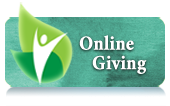 Radio Rosary – Week of April 20 – April 26April 20:  Sponsored by the Knights of Columbus, Bishop Grace AssemblyApril 21:   In memory of Ed Buysse by MaryAnn BuysseApril 22:  For George Neville by Tony and Ruth LouwagieApril 23:  In memory of Bernie Neuman by her familyApril 24:  In memory of Mary VanHecke by Francis VanHecke April 25:  To schedule a Radio Rosary – Call Carol Louwagie:  507.532.6081MASS READINGS & PRAYERS FOR VOCATIONSApril 19– April 25SUNDAY, April 19 – Pray for Fr. John Pearson, Fr Samuel Perez, Dcn Kenneth Noyes	Acts 2:42-47; Psalm 118:2-4, 13-15, 22-24;  1 Peter 1:3-9; John 20:19-31  How have I most experienced Jesus’ mercy during this Lent and Easter season?MONDAY, April 20 – Pray for Fr. Todd Petersen, Fr Zachary Peterson, Dcn. Roger Osborne	Acts 4:23-31; Psalm 2:1-9; John 3:1-8In what ways am I most resisting the Spirit who would lead me to more life?TUESDAY, April 21 – Pray for Fr. Germain Rademacher, Msg.r John Richter, Dcn. Ryan Pope	Acts 4:32-37; Psalm 93:1-2, 5; John 3:7-15How am I being called to be more generous?WEDNESDAY, April 22 – Pray for Fr Keith Salisbury, Fr. Bruno Santiago, OSB, Dcn. John Reed	Acts 5:17-26; Psalm 34:2-9; John 3:16-21 On what new path might Jesus now be leading me?THURSDAY, April 23 – Pray for Fr. George Schmitt, Fr. Philip Schotzko, Dcn. Barry Reidl	Acts 5:27-33; Psalm 34:2, 9, 17-20; John 3:31-36What or who has most encouraged me to begin again when I have failed or been discouraged?FRIDAY, April 24 – Pray for Fr. Paul Schumacher, Fr. Mark Steffl, Dcn. Steven Spilman	Acts 5:34-42; Psalm 27:1, 4, 13-14; John 6:1-15When and why have I most experienced God’s abundant love and forgiveness?SATURDAY, April 25 – Pray for Fr. Joseph Steinbeisser, Fr. Bernard Steiner Fr. Anthony Stubeda, Dcn. Kenneth Stalboerger	1 Peter 5:5b-14; Psalm 89:2-3, 6-7, 16-17; Mark 16:15-20Who are the humble people in my life whose company I most treasure?SACRAMENTS OF THE CHURCHBaptism, Marriage, Anointing of the Sick, Becoming Catholic – 	Call the church office:  872.6346Eucharist to Shut-ins:  	St. Eloi – Sandy Nuytten 829.9690	St. Edward – Call the church office   872.6346Baptism Prep:  To set up a baptism date, call Caren at the office.  Check the church website for Godparent Requirements.RCIA:  Jesus Christ came to reveal the fullness of God’s love for us and we continue to celebrate that love through praise, sacraments, service, and community.  If you or someone you know is interested in joining our church or in learning more about the Catholic Church, contact Deacon Bruce Bot 507.828.7012.BLOOD MOBILE:  The bloodmobile is taking place at the American Legion instead of the high school on April 23.  The Red Cross is in desperate need of blood.  The St. Edward kitchen will continue to make lunches during the week.If you are in need of noon meals, please let us know.  We will be providing this service as long as we are able.   If you know of anyone who is in need but doesn’t have access to email or the internet please share this information with them.Please call Trudy (872-6391) or Caren (872-6346) if you are in need.POPE FRANCIS’s PRAYER TO OUR LADY FOR PROTECTION DURING covid-19 PandemicPope Francis composes a prayer to Our Lady, Health of the Sick, to implore her protection during the Covid-19 coronavirus pandemic.In these days of trial, as humanity trembles at the threat of the [coronavirus] pandemic, I would propose that all Christians join their voices together to heaven.” – Pope FrancisO Mary, you shine continuously on our journey as a sign of salvation and hope.  We entrust ourselves to you, Health of the Sick. At the foot of the Cross you participated in Jesus’ pain, with steadfast faith.   You, Salvation of the Roman People, know what we need.   We are certain that you will provide, so that, as you did at Cana of Galilee, joy and feasting might return after this moment of trial. Help us, Mother of Divine Love, to conform ourselves to the Father’s will and to do what Jesus tells us:  He who took our sufferings upon Himself, and bore our sorrows to bring us, through the Cross, to the joy of the Resurrection. Amen.We seek refuge under your protection, O Holy Mother of God.Do not despise our pleas – we who are put to the test – and deliver us from every danger, O glorious and blessed Virgin.NOVENA FOR LIFETo help our church, community and country establish a culture of life for all nations, the Knights of Columbus and their families will come together in both public and private acts of prayer to promote the protection of life from conception to natural death.To help promote this reverence toward life the Knights will have a Novena, nine days of sustained prayer. The Novena will be from Mar. 21 to Mar.29. We will be saying a prayer at all the week-day and week-end masses during this time. We will also be saying several rosaries during some of the masses and in private. We ask all parishioners to join us for this most spiritual event. Consider attending daily masses and saying an extra rosary for this noble cause.  Life is a very special gift; let us pray to protect it for everyone.KC MISSIONThe Knights of Columbus have initiated an Adopt a Parish Program for Christians in Iraq. Christians there have been persecuted for many years and are in great need of assistance to help them recover. Our Minneota council is 1 of 4 that have been selected in the state of Minnesota to help with this initiative.We have adopted Mart Shmoni Chaldean Catholic Church in Perka Village, Dohuk, Iraq. Our council`s goal is to reach at least $2500 by June 30, 2020.  We would like to give as many people as possible to the opportunity to help with this noble cause. If you would like to make a donation, make checks to: `Knights of Columbus`. In the memo put `Adopt a Parish`. You can put it in the collection basket in an envelope marked `Minneota Knights` or send to: Brad Hennen2243 330th ST.Ghent, MN. 56239Thank-You,Knights of Columbus council 14420THRIFT STORE	One More Time Thrift Store is closed until further notice.  They will NOT be excepting any donations due to Covid 19.  We will put something in the bulletin when they are able to reopen and to start taking donations again. THANK YOUThank you to all of you who are giving back to God some of your time, talent, and finances that God has given you.  Our churches and their mission and ministry would not exist without your giving.ST. ELOI NEWSDONATIONS  - If anyone has an envelope for Easter and holy week it can be dropped off at the church in the baskets on the tables in the back of church.  These baskets will be checked many times during the day.  You can also mail them to 408 N Washington Minneota, MN 56254 or we do have a mail slot on the west side of the KC Hall that they may be slipped into.  As we venture into the new unknown the Church is still in need of your help.  Anything that is given is greatly appreciated.  Stay safe and healthy!SISTERS OF MARY MORNING STAR NEWSSt. Eloi Convent Masses:  Call 428.3919 for times.  	Masses on Monday, Wednesday, Thursday, Friday, Saturday	Vespers:  6:15 pm	Adoration:  7:30 – 8:30 pmDear Friends !We keep praying for the world, and each one of you.May the Lord pour out upon us his graces and gives us peace and hope.God bless youThe sisters of Mary Morning StarST. EDWARD NEWSROSARY SOCIETY MEMBERSOur general intention throughout the year is for world peace and an increase of vocations to the priesthood and religious life.  March is for the return of fallen away Catholics.  We need, and welcome, new members to complete our roses.  If you have any questions and/or would like to join, call Judy Bot (872.6525) or Marian Laleman (872.6807).ONLINE GIVINGOnline giving helps you maintain your giving even if you cannot attend Mass.  This helps the parish streamline our cash flow, especially during bad weather or vacation times.  Go to our parish website and get started today.  www.stedschurch.com HOSPITALITY COMMITTEEHospitality meals are on hold until further notice.  We will put an announcement in the bulletin when we are ready to resume.  Thank you and we pray for health and safety to all of you.CDS AVAILABLE TO PURCHASECDs are available in the back of the church to purchase.  If you don’t see something you would like contact Margrit Rabaey (872.6937).HOW WAS I SUPPOSED TO KNOW?Remember to check out our Facebook page (St. Edward Catholic Church) or the website (www.stedschurch.com) to keep with updated information.ST. EDWARD SCHOOL NEWSPrincipal:  Jaci Garvey	Secretary:  Trudy BanksOffice:  872.6391The St. Edward School Education Committee and the teachers have discussed the Governor's executive order to determine it means for us at St. Edward School.  The bottom line is that we are a family and we must continue to help each other in that way.  St. Edward School is providing childcare for children between the ages of 33 months - 12 years old for families in need of this service.We are also providing noon meals for those in need.We will begin distance learning with our students beginning on Monday, March 23.  This is a new adventure for all of us!May God Bless,Jaci Garvey, PrincipalCAPITAL CAMPAIGN NEWSCapital Campaign – THANK YOU FOR YOUR COOPERATION!We are grateful to those who joined us the past two weekends for 20-minutes after Mass.  Your cooperation enabled us to share the important information about our proposed facility repairs and improvements project.  Please take time this week to review your personalized folder, reflect on your blessings and capacity to respond, prayerfully determine your financial commitment, and then return your decision to Father Craig in the confidential envelope.  Thank you!CAPITAL CAMPAIGN CABINETDeacon Bruce Bot	507.828.7012	Mary Myhre	507.828.2521Ruth Bot	507.829.0514	Fred Rabaey	507.828.1420Jeff Claeys	507.530.1062	Nate Welsh	507.828.3341Julie Janiszeski	507.829.3894	Fr. Craig	507.829.3014FROM THE DIOCESE OF NEW ULM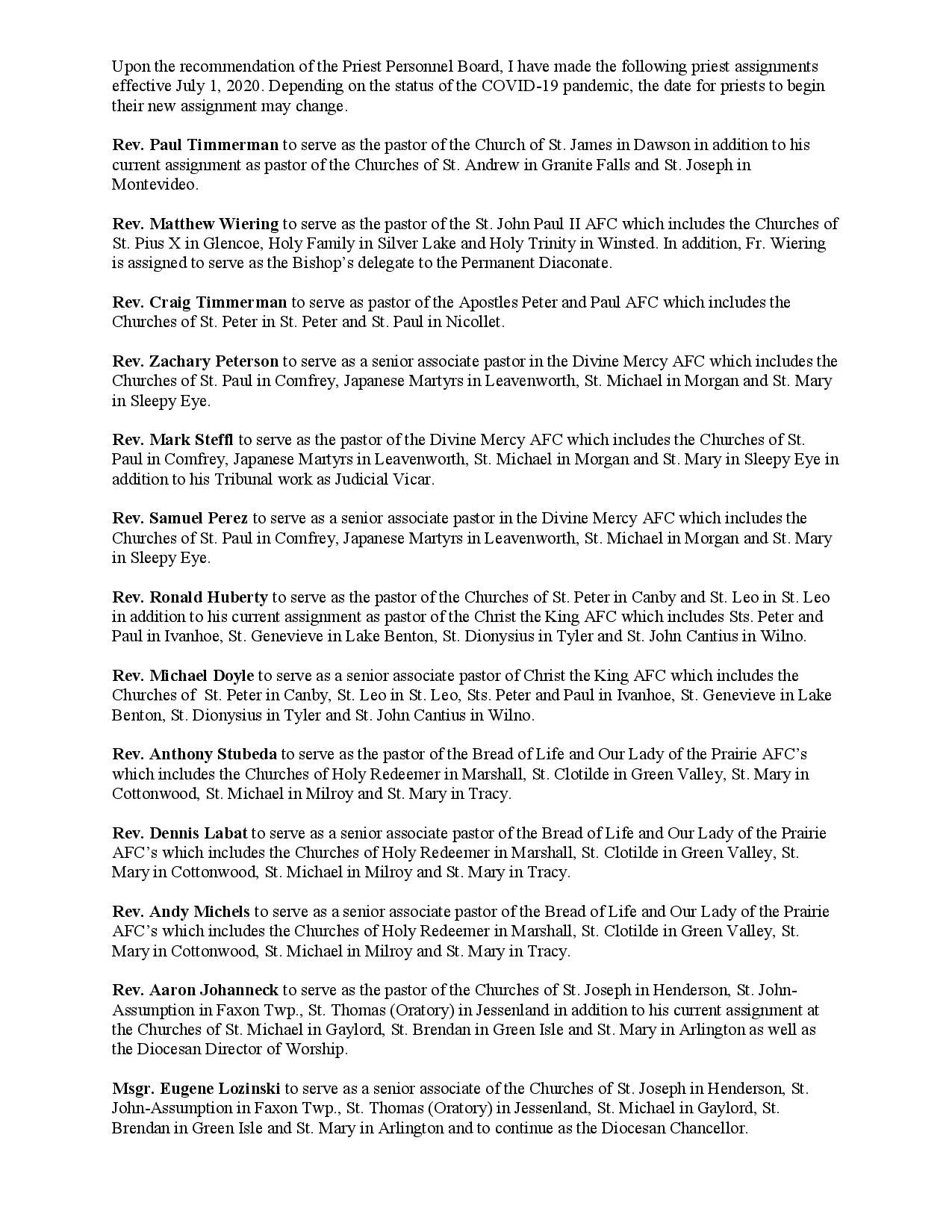 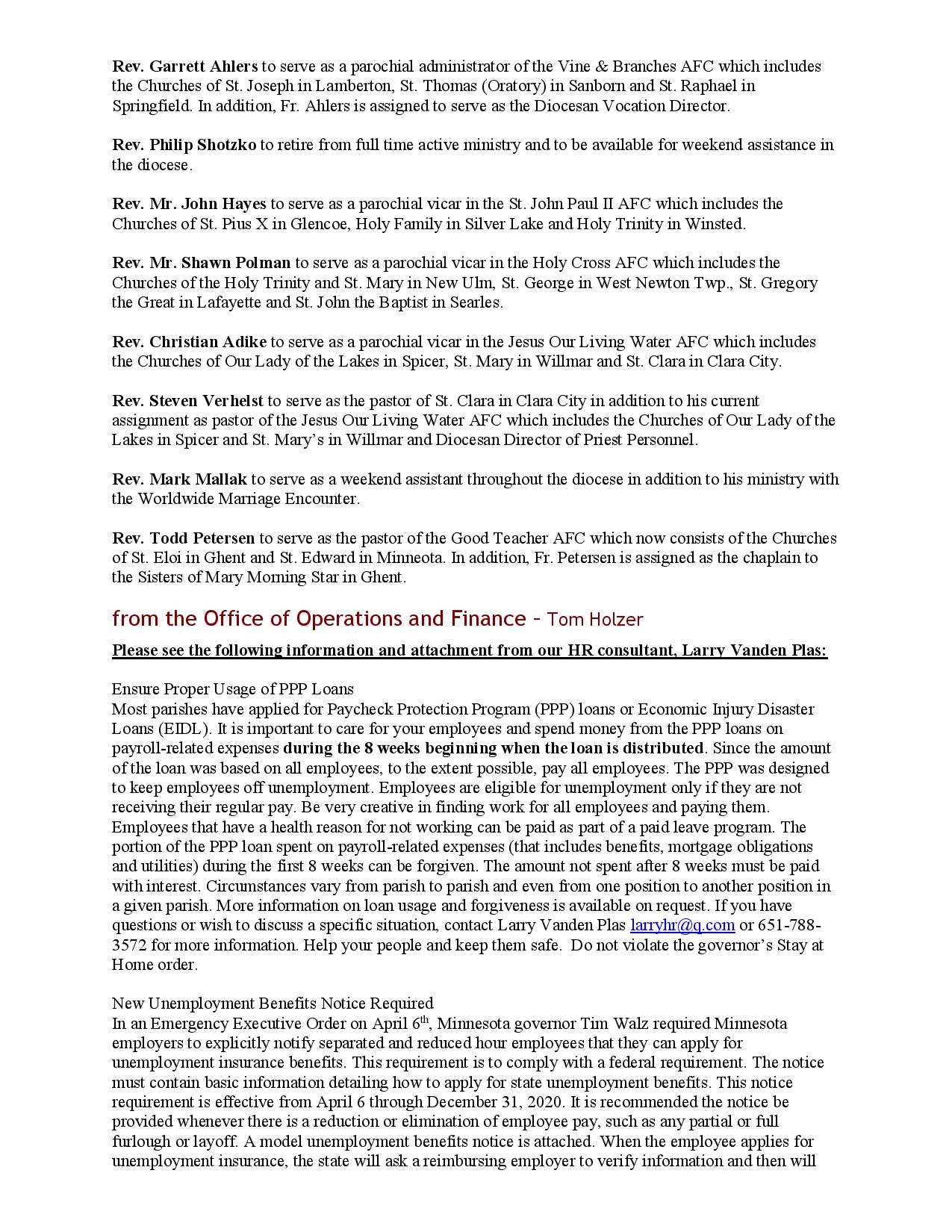 ACTUALBUDGETEDDIFFERENCEAdult$340.00$2,294.90-$1,954.90Loose$146.15-$146.15CommodityYear-to-Date$87,510.55$111,922.07-$24,411.52ACTUALBUDGETEDDIFFERENCEAdult$875.00$4,829.92-$3,954.92Youth$0.00$5.69-$5.96Loose$0.00$153.85-$153.85Online Giving$625.00*Added to the adult envelope total*Added to the adult envelope totalCommodity$3,462.35Year-to-Date$198,887.33$203,248.91-$4,391.58